四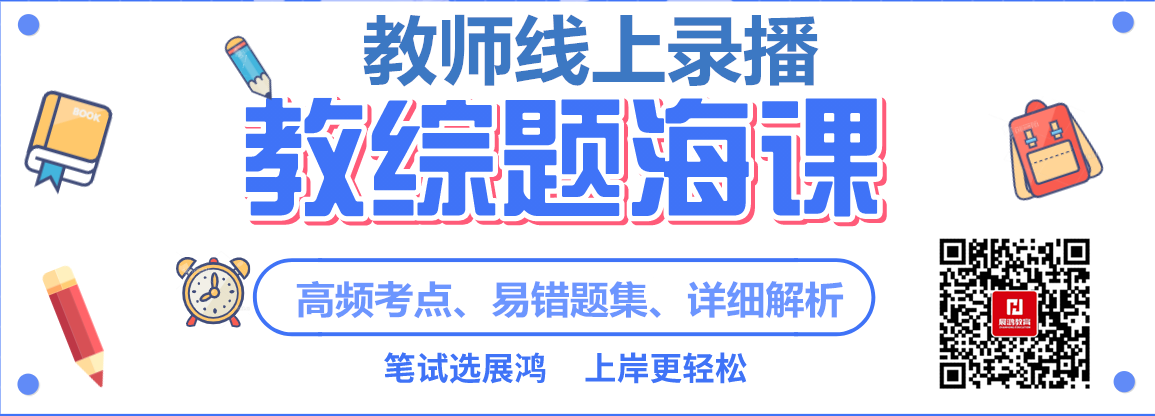 一．单选题1．我国古代奴隶制时期的教育内容主要为（   ）A．“六艺”    B．“七艺”    C．“四书”、“五经”    D．文雅教育2.在教育史上首次提出“教育遵循自然”的观点，主张按照儿童心理发展的规律对儿童进行分阶段教育的教育哲学家是 (　　) A．亚里士多德          B．苏格拉底     C．柏拉图       D．昆体良3．我国古代第一次将“教”与“育”二字连在一起、使用“教育”一词的著作（　 ）     A．《孟子·尽心上》     B．《荀子》     C．《论语》     D．《中庸》4.最早提出“学校文化”概念的是(   )A．赫尔巴特     B．杜威        C．华勒       D．舒尔茨5.盲人的触觉．听觉一般非常灵敏，这说明了人的身心发展具有（   ）A．顺序性       B．不平衡性    C．互补性     D．个别差异性6.影响人的发展的因素很多，其中(   )是主导。A．环境      B．教育       C．遗传素质      D．个体的主观能动性7.要全面推进素质教育，学校就必须坚持素质教育面向（   ）A.社会    B.未来     C.全体学生    D.世界发展8.《中华人民共和国义务教育法》规定“国家实行九年制义务教育”在(    ) A.1985年    B.1995年    C.1986年  D.1992年9.“一年之计，莫如树谷；十年之计，莫如树木；终身之计，莫如树人。”人才培养是一个系统工程，绝不是一朝一夕，一蹴而就的事情。这体现出教师劳动的（  ）特点。A．情景的复杂性      B．方法的创造性  C．成果的群体性      D．过程的长期性10.在我国，以下哪一项不是对教师应具备的职业道德素养的要求（    ）。A.热爱学生，是教师热爱教育事业的集中体现B.忠于人民的教育事业，甘于在教师岗位上无私奉献C.具备扎实的教育理论知识与较高的专业技能D.严于律己，为人师表11.学科课程与活动课程相比，它的缺点是（   ）。A．忽视知识本身的逻辑顺序B．不利于学生联系社会实践，忽视学生的兴趣和需要C．忽视知识的系统性．整体性D．强调要以儿童为中心12.国家根据一定的教育目的和培养目标制定的有关学校教育和教学工作的指导性文件是（   ）。A．教学大纲   B．课程计划   C．教科书     D．课本13.课外教育工作与课堂教学在（    ）上是统一的。A．教育目的    B．教育内容     C．教育方法      D．教育组织形式14.整个教学工作的中心环节是（     ）。A．备课    B．上课    C．课外辅导    D．成绩评定15．把两个及两个年级以上的儿童编在一个班级，直接教学与布置．完成作业轮流交替进行，在一节课内由一位教师对不同年级学生进行教学的组织形式是（   ）。A．分层教学    B．合作教学     C．小班教学    D．复式教学16.教学的教育性主要体现在教学过程的哪一条基本规律中（ ） A．间接经验与直接经验相结合的规律 B．教师主导作用与学生主体作用相统一的规律 C．掌握知识和发展智力相统一的规律 D．传授知识与思想品德教育相统一的规律17.老师采取画小红花、插小红旗等方式鼓励学生的德育方法是（  ）A.品德评价法    B.榜样示范法    C.陶冶教育法    D.实际锻炼法18.一学生决心改掉迟到的毛病，遵守学校纪律，可冬天一到，他迟迟不肯起床，结果又迟到了。对该生的教育应该培养其（   ）A.道德认知     B.道德情感      C.道德意志      D.道德行为19.优秀班主任应首先培养（　） A.教学意识      B.成就意识     C.创新意识    D.育人意识    20.古代的许多学者曾提出学习要做到“五到”，即眼到、耳到、口到、手到和心到，其目的是（  ）。    A. 运用知觉的组合规律来巩固知识        B. 运用被感知的强度律来巩固知识    C．运用感知觉的对比来巩固知识          D. 通过多种感知渠道来巩固知识    21.短时记忆容量有限，为了使其包含更多的信息，可采用的方式是(     )    A. 感觉登记    B. 注意       C. 组块       D. 复述    22.信息由感觉记忆转入短时记忆的条件是(   )    A. 思维       B. 想象       C. 注意        D. 复述23.情绪和情感产生的基础是(  )A. 认知        B. 需要        C. 动机        D. 态度24. 情绪和情感产生的中介是(  )A. 认知        B. 需要        C. 动机        D. 态度    25.(    ) 需要得不到满足，容易使人产生孤独感。    A. 生理          B. 尊重          C. 自我实现    D. 爱与归属    26.关于弗洛伊德提出的人格结构理论说法错误的是(   )    A. 人格由三个层次构成    B. 人格的三个层次包括：自我、本我和超我    C. 自我位于人格的最高层次D. 当三者处于协调状态时，人格表现出一种健康状况    27.在正常条件下，心理的发展总是具有一定的方向性和先后性，发展的不可逆性，也不可逾越。这是指心理发展的（  ）    A.不平衡性  B.定向性和顺序性           C.差异性   D.连续性    28.根据埃里克森的人格发展阶段理论，6--11岁的儿童要解决的主要矛盾是（  ）                A.自主感对耻辱感   B.勤奋感对自卑感       C.主动感对内疚感  D.自我同一性对角色混乱    29.小刚原来见了陌生人就躲避，上幼儿园一个月后，小刚的这种行为消失了，据加涅的学习结果分析，这里发生了（  ）的学习    A. 言语学习     B. 智慧学习    C. 动作学习    D. 态度    30.关注学习者如何应用原有的认知结构与信念来建构新知识，强调学习的主动性、社会性与情境性的学习理论是（）                   A. 认知发现理论             B. 认知同化理论        C. 认知建构理论             D. 顿悟学习理论    31.学习动机与学习效率之间的关系是（ ）    A. 成正比       B. 成反比       C. 倒U型          D. 无关    32.学校为了鼓励学生学习，所以设置了优等生、三好生，给学生奖励，学生的这种学习动机是（    ）    A.认知内驱力                            B.自我提高内驱力    C.附属内驱力                             D.内部动机    33.在学习动机理论中，需要层次理论的代表人物是(     )      A. 阿特金森      B. 马斯洛      C. 班杜拉       D. 杜威    34. 动机水平适中，最有利激发学习动机理论（   ）。     A. 成就动机理论          B. 耶克斯多德森定律      C. 成绩结构理论          D. 强化理论    35.操作技能形成的第三阶段为(    )。    A. 操作模仿                  B. 操作定向        C. 操作整合                  D. 操作熟练 36.发散思维的三项特征是（）。A．变通性、灵活性和流畅性B．间接性、独立性和流畅性C．概括性、间接性和变通性D．变通性、独特性和流畅性37.解决问题的四个阶段中第三个阶段是（）。A．提出假设B．理解问题C．检验假设D．发现问题38.若问小明“为什么偷东西是不对的”，他的回答是“抓住了会挨打”。据此可以 判断小明的道德认知发展处于（   )0A.前习俗水平	B.习俗水平	C.后习俗水平	D.准习俗水平39.皮亚杰的道德发展阶段论是从（    ）岁开始的，因为他认为这之前的儿童没有道德。A.1                               B.2C.3                               D.540.有些课题包含高度结构性的知识和技能(如数学、物理、化学、语法等)，如果教学目标是要求学生尽快掌握这种知识和技能，则宜于采用（    ）。A. 以教师为中心的讲授策略       B. 师生互动策略C. 以学生为中心的发现学习       D. 合作学习策略41.在掌握学习理论中，认为只要给学生足够的时间和适当的教学，几乎所有学生都能完成评价项目的（    ）。A.20%-30%　                        B.50%-60% 　　C.60%-70%　　　                    D.80%-90%42.俗语：“一个和尚挑水吃，两个和尚抬水吃，三个和尚没水吃”，描写的社会心理现象时（    ）。A. 社会助长        B. 社会惰化         C. 社会抑制        D. 从众效应43.某个学生在课堂上故意弄出响声以引起教师的注意，这时，采取（ 　）的处理方法最为适宜。A.言语提醒   B.非言语暗示C.有意忽视   D.暂时隔离44.(     )是指教师对自己影响学生学习行为和学习成绩能力的主观判断。A.教学效能感    B.教师期待    C.教学监控能力  D.教师威信45.新教师更多关注课堂中发生的细节，专家型教师很少谈论课堂管理问题和自己的教学是否成功。这是反映二者在(     )方面的差异。A.课时计划    B.教学过程    C.课后评价    D.教学策略46.教师对教学工作采取冷漠的态度，在自身与工作对象之间保持距离。这是教师职业倦怠的（    ）特征。A.挫折感                                B.耗竭感    C.去人性化                              D.个人成就感低47.（  ）认为，人的情绪并不是由某一诱发事件本身引起的，而是由个体对事件的认知、解释和评价所引起的，这一理论又称为ABC理论。A.华生                      B.斯金纳         C.弗洛伊德                  D.艾利斯48.根据《中华人民共和国教育法》，下列活动中必须与教育活动相分离的是（   ）。A.政治     B.经济    C.文化     D.宗教49.《中华人民共和国教育法》规定，学生的义务不包括（   ）A. 遵守法律法规B. 遵守学生行为规范，尊敬师长，养成良好思想品德和行为习惯C. 努力学习，完成规定的学习任务D. 完成学校布置的各项任务50.学生所享有的受教育权主要包括受完法定教育年限权，学习权和（ ）A. 名誉权和荣誉权 B. 公正评价权C. 隐私权D. 人格尊严权二．多选题1.教育史上的两大对立学派是传统教育学派和现代教育学派，其中，传统教育学派强调以（   ）为中心。A．课堂中心    B．教材中心    C．学生中心    D．教师中心2.教师威信是教师的教育教学行为对学生影响所产生的众望所归的心理效应，体现着凝聚力、吸引力、号召力和影响力。一般而言，教师威信的内容包括（    ）A．形象威信       B．学识威信       C．情感威信       D．人格威信3.《基础教育课程改革纲要(试行)》对课程结构改革的规定有（   ）。A．整体设置九年一贯的义务教育课程B．高中以分科课程为主C．从小学至高中设置综合实践活动并作为必修课程D．农村课程要为当地社会经济发展服务4.注意的特点包括（   ）A.指向性        B.稳定性          C.选择性          D.集中性    5.人的基本情绪包括(  )    A. 喜        B. 怒        C. 哀        D. 惧        6.初中学生情绪和情感发展的特点表现为(  )A. 稳定性     B. 两极性     C. 易感性     D. 冲动性   7.明代教育家王守仁说：“今教童子，必使其趋向鼓舞，中心喜悦，则其进自不能已。”  这说明（   ）    A. 在教学中应该积极开发学生的非智力因素    B. 教学的中心是开发学生的智力因素    C. 兴趣和努力可以相互促进    D. 教育教学中必须顺从学生的兴趣    8.依据埃里克森的理论，下列说法正确的有(  )    A.中学阶段儿童主要面临的危机是自我同一性对角色混乱    B.小学儿童所面临的主要危机是“勤奋与自卑”之间的冲突    C.成年早期主要任务是形成亲密感    D.图式的形成对儿童发展意义重大    9.下面不属于操作技能的是（）    A. 吹拉弹唱                 B. 写作技能     C. 阅读技能                 D. 运算技能    10.根据《中华人民共和国教师法》的规定，教师的哪些（   ）行为，所在学校、其他教育机构或教育行政部门给予其行政处分或者解聘。    A. 故意不完成教学任务给教育教学工作造成损失的    B. 体罚学生，经教育不改的    C. 品行不良，侮辱学生，影响恶劣的    D. 在未成年人集中的场所吸烟、喝酒的三．判断题    1.埃里克森的人格发展八阶段理论属于精神分析的理论。(  )    2.皮亚杰认为人的知识来源于动作，动作是感知的源泉和思维的基础。(  )    3.研究证明，没有环境的刺激和学习活动，正常的成熟是不可能的。(   )    4.最近发展区是指认知发展的真实水平与认知发展的潜在水平这两者间的距离。（   ）    5.逃避条件作用属于负强化（   ）    6. 操作性条件反射的提出者是桑代克（  ）    7. 只有表扬才有利于学生发展，因此，对学生只能多表扬、多鼓励，而不能批评。（  ）    8.教师教学时需要配合使用正例和反例，学生年龄越小越应该多用反例。（ ）    9. 在操作技能的形成中，过度学习的量越大越好。（  ）10.根据加涅的学习层次分类，学习“功=力×距离”是解决问题学习。(   )11.1903年，美国心理学家布鲁纳出版了《教育心理学》。（   ）12.德国教育家与心理学家赫尔巴特第一次提出“教育教学的心理学化”的思想。（    ）13.1924年，房东岳编写了我国第一本《教育心理学》教科书。（    ）14.认知方式是指个人所偏爱使用的信息加工方式，有好坏之分。（    ）15．少年期是多事之秋，心理学家称之为“危险期”，因此，对这一阶段的少年一定要严加看管。（    ）16.皮亚杰认知发展理论中的具体运算阶段是指2—7岁。（    ）17.对小学生进行心理教育，要以小学生的思维发展水平和特点为基础。（    ）18．学会调适是学校心理辅导的基本目标。（    ）19.逆反心理是初中生普遍存在的一种心理状态。（    ）20.所谓心理健康，就是无心理疾病。（ ）